В соответствии с Федеральными законами от 21 декабря 2001 г.  № 178-ФЗ   «О приватизации государственного и муниципального имущества», от 06 октября 2003 г. № 131-ФЗ «Об общих принципах организации местного самоуправления в Российской Федерации», Законом Чувашской Республики от 21 ноября 2002 г.  № 25 «О приватизации государственного имущества Чувашской Республики», решением Собрания депутатов Большешатьминского сельского поселения Красноармейского района Чувашской Республики от 20.04.2018 № С-35/2 «Об утверждении порядка принятия решений об условиях приватизации муниципального имущества Большешатьминского сельского поселения Красноармейского района Чувашской Республики», Уставом Большешатьминского сельского поселения Красноармейского района Чувашской Республики, в целях упорядочения процесса управления и распоряжения муниципальной собственностью Большешатьминского сельского поселения Красноармейского района Чувашской РеспубликиСобрание депутатов Большешатьминского сельского поселения Красноармейского района Чувашской Республики  р е ш и л о:Внести в решение Собрание депутатов Большешатьминского сельского поселения Красноармейского района Чувашской Республики  от 07.11.2018 г.       № С-42/4 «О прогнозном плане (программе) приватизации муниципального имущества Большешатьминского сельского поселения Красноармейского района Чувашской Республики на 2019 год и основных направлениях приватизации  муниципального имущества Большешатьминского сельского поселения Красноармейского района Чувашской Республики на 2020-2021 годы» следующие изменения:пункт 2.1. раздела II. «Муниципальное имущество Большешатьминского сельского поселения Красноармейского района Чувашской Республики, приватизация которого планируется в 2019 году» изложить в следующей редакции:«Перечень объектов недвижимости, находящихся в муниципальной собственности Большешатьминского сельского поселения Красноармейского района Чувашской Республики, которые планируется приватизировать в 2019 году, не имеется.».Контроль  исполнения настоящего решения возложить на постоянную комиссию по вопросам экономической деятельности, бюджету, финансам, налогам и сборам Большешатьминского сельского поселения Красноармейского района Чувашской Республики.Настоящее решение вступает в силу после его официального опубликования в периодическом печатном издании «Вестник Большешатьминского сельского поселения» и распространяется на правоотношения, возникшие с 1 января 2019 года.Глава Большешатьминскогосельского поселения                                                                   П. И. НиколаеваЧĂВАШ РЕСПУБЛИКИКРАСНОАРМЕЙСКИ РАЙОНẺ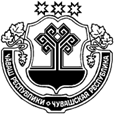 ЧУВАШСКАЯ РЕСПУБЛИКА КРАСНОАРМЕЙСКИЙ РАЙОН  МĂН ШЕТМẺ САЛИ ПОСЕЛЕНИЙĚН ДЕПУТАТСЕН ПУХĂВĚ ЙЫШĂНУ2019ç.09.10      № С-55/3 
Мăн Шетмĕ салиСОБРАНИЕ ДЕПУТАТОВ БОЛЬШЕШАТЬМИНСКОГО СЕЛЬСКОГО ПОСЕЛЕНИЯРЕШЕНИЕ10.09.2019    № С-55/3с. Большая ШатьмаО внесении изменений в решение Собрания депутатов Большешатьминского сельского поселения Красноармейского района Чувашской Республики от 07.11.2018 г.                № С-42/4